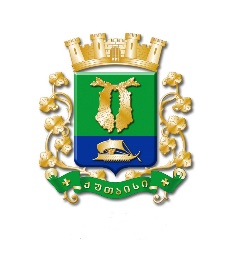 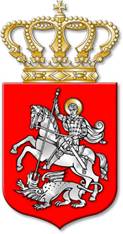 ს  ა  ქ  ა  რ  თ  ვ  ე  ლ  ოქალაქ  ქუთაისის  მუნიციპალიტეტის  საკრებულოგ  ა  ნ  კ  ა  რ  გ  უ  ლ  ე  ბ  ა№   388 ქალაქი  ქუთაისი		30		ივნისი			2021  წელი„თვითმმართველ ქალაქ ქუთაისში გარე რეკლამის განთავსების გეგმის დამტკიცების თაობაზე“ თვითმმართველი ქალაქის – ქუთაისის საკრებულოს 2010 წლის 24 ნოემბრის № 67 განკარგულებაში ცვლილების შეტანის  შ ე ს ა ხ ე ბსაქართველოს ორგანული კანონის „ადგილობრივი თვითმმართველობის კოდექსი“ მე-16 მუხლის მე-2 პუნქტის „ჟ“ ქვეპუნქტისა და საქართველოს კანონის „საქართველოს ზოგადი ადმინისტრაციული კოდექსი“ 63-ე მუხლის შესაბამისად:   მუხლი 1. შეტანილ იქნეს ცვლილება „თვითმმართველ ქალაქ ქუთაისში გარე რეკლამის განთავსების გეგმის დამტკიცების თაობაზე“ თვითმმართველი ქალაქის – ქუთაისის საკრებულოს 2010 წლის 24 ნოემბრის № 67 განკარგულებაში, კერძოდ, განკარგულებით დამტკიცებულ გარე რეკლამის განთავსების გეგმას დაემატოს ლოტი №47 (232–233) თანდართული რედაქციით.(დანართი განკარგულებას თან ერთვის)მუხლი 2. ქალაქ ქუთაისის მუნიციპალიტეტის ტერიტორიაზე გარე რეკლამის განთავსების სანებართვო რეესტრის წარმოება განახორციელოს ქალაქ ქუთაისის მუნიციპალიტეტის მერმა, იოსებ ხახალეიშვილმა.მუხლი 3. განკარგულება შეიძლება გასაჩივრდეს, კანონით დადგენილი წესით, ქუთაისის საქალაქო სასამართლოში (ვ.კუპრაძის ქუჩა №11), მისი გაცნობიდან ერთი თვის ვადაში.მუხლი  4.  განკარგულება ძალაში შევიდეს კანონით დადგენილი წესით.საკრებულოს  თავმჯდომარე			ირაკლი  შენგელიაქალაქ ქუთაისის მუნიციპალიტეტისსაკრებულოს 2021 წლის 30 ივნისის№ 388 განკარგულების დანართიქალაქ  ქუთაისში გარე რეკლამის განთავსების გეგმალოტი № 47პირობები: 1. ლოტი № 47-ით განსაზღვრული სარეკლამო უფლების მიმღები ვალდებულია, რეკლამის განთავსების დროს ასევე, მისი გავრცელების მთელი პერიოდის განმავლობაში უზრუნველყოს ქონების იმგვარად სარგებლობა, რომელიც არ გამოიწვევს მოძრავი ქონების დაზიანებას, სანიტარულ-ჰიგიენური, სახანძრო უსაფრთხოების, საწარმოს ტექნიკური უსაფრთხოების ნორმების, უფლების გამცემი პირის უფლებებისა და კანონიერი ინტერესების დარღვევას;2. თუ რეკლამის გავრცელების შედეგად დაზიანდა მოძრავი ქონება, ან რეკლამის დემონტაჟმა გამოიწვია მოძრავი ქონების ვიზუალის დარღვევა, უფლების მიმღები ვალდებულია დაუყოვნებლივ უზრუნველყოს აღიშნული მოძრავი ქონების პირვანდელ მდგომარეობაში მოყვანა (მათ შორის ავტობუსის საღებავის საფარის აღდგენა);3. უფლების მიმღები ვალდებულია, ქალაქ ქუთაისის მუნიციპალიტეტის მერიის მოთხოვნის შემთხვევაში, მერიის საქმიანობასთან დაკავშირებული ინფორმაციის ან/და სოციალური რეკლამის გავრცელების მიზნით, მოთხოვნის ეტაპზე არსებული თავისუფალი ფართიდან, უსასყიდლოდ გამოყოს სარეკლამო ფართი, ერთი ერთეული მოძრავი ქონების მთლიანი სარეკლამო ფართიდან არაუმტეს 5%-ისა;4. სარეკლამო საშუალება უნდა იყოს კონსტრუქციულად მდგრადი, უნდა შეეფერებოდეს ქალაქის იერსახეს, ასევე, საფრთხეს არ უნდა უქმნიდეს ტრანსპორტის მოძრაობას;5. უფლების მიმღებმა თავისი საქმიანობა უნდა განახორციელოს „რეკლამის შესახებ“ საქართველოს კანონის და მოქმედი კანონმდებლობის შესაბამისად;6. სარეკლამო საშუალების საბოლოო იერსახე შეთანხმებული უნდა იქნეს კანონმდებლობით დადგენილი წესით;7. უფლების მიმღები ვალდებულია საკუთარი ხარჯებით მოაწყოს 20 (ოცი) ერთეული მოსაცდელი, უფლების გამცემის მიერ მითითებულ ლოკაციაზე;8. სსიპ „ლევან სამხარაულის სასამართლო ექსპერტიზის ეროვნული ბიუროს“ 2021 წლის 21 მაისის №003310221 საექსპერტო დასკვნის შესაბამისად, ავტოსატრანსპორტო საშუალებაზე სარეკლამო ფართის ყოველწლიური საიჯარო ქირა 1 კვ.მეტრზე შეადგენს 400 ლარს, რაც მთლიანად 1301 კვ.მეტრზე შეადგენს 520 400 (ხუთასოციათას ოთხასი) ლარს;9. განთავსების უფლების გადაცემის მოქმედების ვადა განისაზღვროს 5 (ხუთი) წლით.საკრებულოს  თავმჯდომარე			ირაკლი  შენგელია№რეკლამის განსათავსებელიადგილის ნომერიმოძრავი ქონება(ავტოსატრანსპორტო საშუალებებისდასახელება და რაოდენობა)ფართი1 ერთეულ სატრანსპორტო საშუალებაზეფართი60 ერთეულ სატრანსპორტო საშუალებაზესაერთოფართი1.232OTOKAR NAVIGO IF54 ერთეული20,901129 კვ.მ.1301 კვ.მ.1.233OTOKAR KENR C6 ერთეული28,67172 კვ.მ.1301 კვ.მ.